Главе 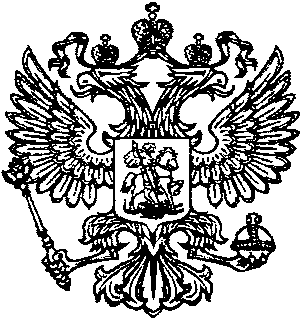 администрации МР «Тляратинский район»   Раджабову Р.Г.Для  опубликования на официальном сайте администрации МР «Тляратинский район»  в рубрике «Прокуратура разъясняет»  направляется статья «Право инвалидов, страдающих тяжелыми формами хронических заболеваний, на внеочередное предоставление жилого помещения по договору социального найма». Согласно ст. 17 Федерального закона от 24.11.1995 № 181-ФЗ «О социальной защите инвалидов в Российской Федерации», инвалиды, нуждающиеся в улучшении жилищных условий, принимаются на учет и обеспечиваются жилыми помещениями в порядке, предусмотренном законодательством Российской Федерации и законодательством субъектов Российской Федерации.Инвалиды, нуждающиеся в улучшении жилищных условий, вставшие на учет после 1 января 2005 года, обеспечиваются жилым помещением в соответствии с жилищным законодательством Российской Федерации.Так, согласно ч. 2 ст. 49 Жилищного кодекса Российской Федерации (далее - ЖК РФ) малоимущим гражданам, признанным по установленным, основаниям нуждающимися, жилые помещения муниципального жилищного фонда по договорам социального найма предоставляются в установленном ЖК РФ порядке.В силу ч. 3 ст. 52 ЖК РФ принятие на учет граждан в качестве нуждающихся в жилых помещениях осуществляется органом местного самоуправления на основании заявлений данных граждан.Гражданам, состоящим на учете в качестве нуждающихся в жилых помещениях, жилые помещения  по договорам социального найма предоставляются на основании решений органа местного самоуправления (ч. 3 ст. 57 ЖК РФ). В соответствии с п. 3 ч. 2 ст. 57 ЖК РФ, гражданам, страдающим' тяжелыми формами хронических заболеваний, указанных в соответствующем перечне, жилые помещения по договорам социального найма предоставляются вне очереди. Данный перечень утвержден приказом Минздрава России от 29.11.2012 № 987н.Таким образом, в случае постановки инвалида, страдающего тяжелой формой хронического заболевания, на жилищный учет по установленному ЖК РФ основанию, он подлежит внеочередному обеспечению жилым помещением органом местного самоуправления из муниципального жилищного фонда.В случае отказа или затягивания предоставления жилого помещения органом местного самоуправления, такие действия могут быть обжалованы прокурору или в суд.Прокурор района                                                                                        О.Р. Рамазанов